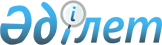 О внесении изменений в решение акима Балпыкского поселкового округа от 14 ноября 2012 года № 2 "О присвоении наименования улице без названия в поселке Балпык би Балпыкского поселкового округа Коксуского района"Решение акима Балпыкского сельского округа Коксуского района Алматинской области от 31 декабря 2014 года № 5. Зарегистрировано Департаментом юстиции Алматинской области от 10 февраля 2015 года № 3037      Примечание РЦПИ.

      В тексте документа сохранена пунктуация и орфография оригинала.

      В соответствии со статьей 43-1 Закона Республики Казахстан от 24 марта 1998 года "О нормативных правовых актах", аким Балпыкского сельского округа РЕШИЛ:

      1. Внести в решение акима Балпыкского поселкового округа от 14 ноября 2012 года № 2 "О присвоении наименования улице без названия в поселке Балпык би, Балпыкского поселкового округа Коксуского района" (зарегистрированного в Реестре государственной регистрации нормативных правовых актов от 4 декабря 2012 года № 2207, опубликованного в газете "Нурлы Коксу" от 21 декабря 2012 года № 51 (159)) следующие изменения:

      в наименовании и по всему тексту указанного решения слова "в поселке" заменить на слова "в селе", слова "поселка" на слова "села", слова "поселкового" на слова "сельского".

      2. Контроль за исполнением настоящего решения возложить на главного специалиста Балпыкского сельского округа Р. Балгабаева 

      3. Настоящее решение вступает в силу со дня государственной регистрации в органах юстиции и вводится в действие по истечении десяти календарных дней после дня его первого официального опубликования.


					© 2012. РГП на ПХВ «Институт законодательства и правовой информации Республики Казахстан» Министерства юстиции Республики Казахстан
				
      Аким сельского округа

А. Калиева
